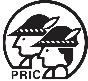 April, 2019Dear donator of PRIC and the people concerned,	Thank you very much as always for your help and contribution for Pacific RimInternational Camp.Unfortunately, PRIC2018 couldn’t be held last year as you know, but after the announcement we have received warm supports from many of you. In addition to personal donations from all of you, we have tried to hold PRIC2019 while seeking partnerships with the companies and the foundations that support us.However, the funds needed to hold the camp program could not be raised, and we decided not to hold PRIC2019 as well. We are very sorry that PRIC2019 could not be held even though all of your many supports.The Board of Directors are currently discussing the future of PRIC, including any actions from 2019 and 2020 onwards. We would like to let you know as soon as the policy and the plan would be decided. If you have any inquiries regarding this matter, please contact the email address (pric-sel-comm-a@pric.org).Thanks and Regards,Cancellation of PRIC 2019NPO Pacific Rim International student CampKatsuyuki Takahara, Chairman9-12-2 Nishi-ogi Minami Suginami-ku, TokyoE-Mail: info1999@pric.org